Looking at Maths around us   	Next meeting: Monday 9th October 2023 11 a.m.     All are welcome.       Circles, their use and importance 	       Numbers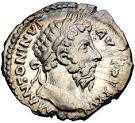 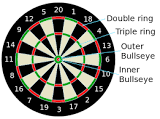 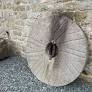 360, 			     22/7, 			     3.141....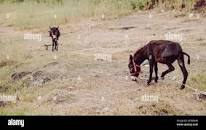 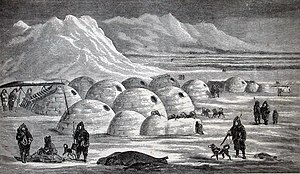 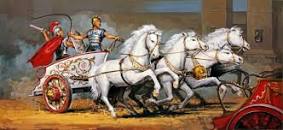 